Information and Digital TechnologyMandatory Focus Area: Operating System SoftwareWelcome: This module will assist you to review and revise the content of the mandatory focus area: Operating System Software.  Each focus area prescribes the scope of learning for the HSC and is drawn from associated units of competency.You will have studied ICTICT302	Install and optimise operating system software which addresses the scope of learning at the end of this package.  This module is broken up into:Important NotesKey terms and conceptsActivitiesPutting the theory into practiceHSC Focus areasHow to use the resourceWork through the notes and the suggested activities.  Great revision techniques include working through how a problem is solved, explaining the concept, testing yourself and retrieving information from your memory.  Spread your revision over a number of sessions rather than sitting at one subject for lengthy periods. Constructing a mind map might be a great way to ensure you have covered all the concepts in the Mandatory Focus Area (see Part E). Discuss your responses with your teacher, fellow students or an interested family member.All images, apart from those acknowledged, are Ó NSW Department of Education. Important notesThe outcomes of this mandatory focus area require that the student:explains the purpose and functions of an operating systemdemonstrates an understanding of the processes and procedures for installing, configuring, optimizing and testing an operating system.You should use the information here as a prompt and guide when revising your study notes or text-book information or other resources provided by your teacher.  You can also access industry specific informationBasic functions of an operating systemDefinitionAn operating system is a group of computer programs that coordinates all the activities among computer hardware devices.  It is the first program loaded into the computer by a boot program and remains in memory at all times.Functions of an operating systemThe basic functions of an operating system are:Booting the computerPerforms basic computer tasks eg managing the various peripheral devices eg mouse, keyboardProvides a user interface, eg command line, graphical user interface (GUI)Handles system resources such as computer's memory and sharing of the central processing unit (CPU) time by various applications or peripheral devicesProvides file management which refers to the way that the operating system manipulates, stores, retrieves and saves data.Booting the computerThe process of starting or restarting the computer is known as booting.  A cold boot is when you turn on a computer that has been turned off completely.  A warm boot is the process of using the operating system to restart the computer.Warm boot - also known as a 'soft boot'.  It occurs when the machine is rebooted using the Ctrl + Alt + Del keys or when you need to start the computer immediately, such as when the computer freezes or when something isn’t working properly.Cold boot - when the computer has been switched off for a lengthy time, usually overnight.The difference between the two is that, in a warm boot, not all parts of the system are checked for correct operation.When you start a computer, it has to carry out a number of tests to ensure all components of the system are functioning correctly.  This process is called booting, or booting up, the computer.  No matter how good the computer system, if it can't complete the boot process, it's useless.When you turn on the computer, nothing much seems to happen for a few seconds.  In fact, your computer is performing a set of operations that will check that all the components are working correctly.  This operation is called the Power On Self Test or POST.  It is the first part of the boot process.As the POST is doing its job, you will see and hear indications that something is happening.  For example, you might see the keyboard lights flash on for a second, you might hear floppy disk drive activity, you may see activity on the monitor, or there might be printer activity.  This is because all the system components are being tested, including the CPU, the RAM, and all other components.If there are any errors or faults found during the POST, you might see error messages on the computer display and hear beeps coming from the PC’s internal speaker.  The beeps are codes that can tell you what the problem is.If no problems are encountered during the POST, then the Operating System is loaded into memory and the boot process can continue until all systems are operating correctly.The boot up sequence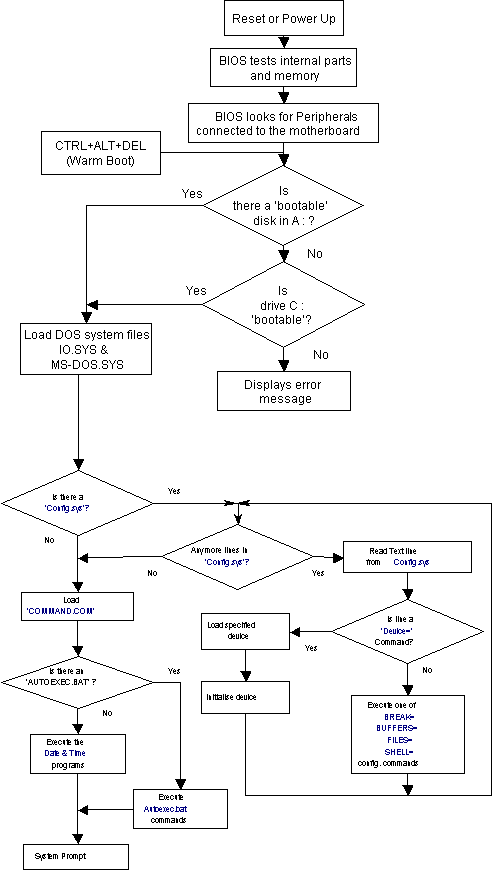 Performs basic computer tasksThe operating system performs basic computer tasks, such as managing the various peripheral devices such as the mouse, keyboard and printers.  For example, most operating systems now are plug and play which means a device such as a printer will automatically be detected and configured without any user intervention.Provides a user interfaceA user interacts with software through the user interface.  The two main types of user interfaces are: command line and a graphical user interface (GUI).  With a command line interface, the user interacts with the operating system by typing commands to perform specific tasks.  An example of a command line interface is DOS (disk operating system).  With a graphical user interface, the user interacts with the operating system by using a mouse to access windows, icons, and menus.  An example of a graphical user interface is Windows 10 or Mac OS.The operating system is responsible for providing a consistent application program interface (API) which is important as it allows a software developer to write an application on one computer and know that it will run on another computer of the same type even if the amount of memory or amount of storage is different on the two machines.Handles system resourcesThe operating system also handles system resources such as the computer's memory and sharing of the central processing unit (CPU) time by various applications or peripheral devices.  Programs and input methods are constantly competing for the attention of the CPU and demand memory, storage and input/output bandwidth.  The operating system ensures that each application gets the necessary resources it needs in order to maximise the functionality of the overall system.Provides file managementThe operating system also handles the organisation and tracking of files and directories (folders) saved or retrieved from a computer disk.  The file management system allows the user to perform such tasks as creating files and directories, renaming files, coping and moving files, and deleting files.  The operating system keeps track of where files are located on the hard drive through the type of file system.  The type two main types of file system are File Allocation table (FAT) or New Technology File system (NTFS).Types of file systemsFile Allocation table (FAT)New Technology file system (NTFS)File Allocation table (FAT) uses the file allocation table which records, which clusters are used and unused and where files are located within the clusters.NTFS is a file system introduced by Microsoft and it has a number of advantages over the previous file system, named FAT32 (File Allocation Table).One major advantage of NTFS is that it includes features to improve reliability.  For example, the new technology file system includes fault tolerance, which automatically repairs hard drive errors without displaying error messages.  It also keeps detailed transaction logs, which tracks hard drive errors.  This can help prevent hard disk failures and makes it possible to recover files if the hard drive does fail.NTFS also allows permissions (such as read, write, and execute) to be set for individual directories and files.Batch systems, real-time systems and multitasking systemBatch systemsBatch systems were introduced to reduce the computer's CPU idle waiting time for the operator to ask it to do something or waiting for other tasks to finish.  To overcome this, the jobs that the computer was being asked to do were submitted in batches.  An example of a batch system is when a computer system processes telephone bills to a number of customers and then sends them out all at once rather than individually.Real time systemsA real time system (RTOS) is a computer operating system used to control machinery, scientific instruments and industrial systems.  A real time system is designed to handle events as they occur.  An example is an air traffic controller system where the radar shows the exact position of planes which is necessary otherwise the planes could crash into each other.Multi-tasking systemA multi-tasking system is capable of executing multiple processes or tasks, at the same time.  Multi-tasking systems use the time slicing approach to carry out their activities, where each of the processes are given a share of CPU time eg the new iPhone operating system allows the user to run several applications (apps) at the same time.Optimise operating system softwareWhen you optimise your computer, you are getting the computer to perform at its best.  Over time your computer gradually slows down as you add more information.  When you add new programs, it will add items to your system.  Even if you uninstall programs, not everything is removed from the system.  Windows users can do the following to speed up their computers:delete temporary filesclear the history listsclean up temporary internet filesdefrag and scandisk the systemIf your computer is still running slowly then it may be time to clean up your hard drive, upgrade your memory or buy a new computer.You can monitor and optimise your Operating System using the following Windows utilities:Task Manager utilitiesSystem MonitorSystem ToolsPerformance Logs and AlertsVirtual MemoryEvent Viewer Task Scheduler.Monitoring applications with task managerThe Task Manager utility provides information about the computer's performance and displays details about program and processes running.  A process is an executable program such as Windows Explorer.You can use the Task Manager to monitor:ApplicationsProcessesPerformanceApplicationsSome software applications put a huge demand on the operating system, eg video editing software uses huge amounts of memory.  You can see if a particular program is using excessive CPU resources by accessing the Task Manager and clicking on the Application tab and viewing the CPU usage.  In addition, the Application tab shows the status of the programs running on your computer.  On this tab, you can end, switch to, or start a program.ProcessesThe Processes tab in Task Manager shows the information about processes running on your computer.  You can display information on CPU and memory usage, page faults, handle count and a number of other parameters.PerformanceThe Performance tab displays a dynamic overview of your computer's performance, including:Graphs for CPU and memory usageTotals for the number of handles, threads and processes running on your computer.Total in kilobytes for physical, kernel and commit memorySystem monitorIs a Windows utility used to collect and display information about the computer's current configuration.  It is one of the most important tools to help and detect and fix problems.  It is like a window into the inner workings of just about every aspect of your operating system such as hard disks, memory, the processor, disk caching, active processes and the page file.  With the system monitor utility, users can monitor the processor, disks, memory and network usage.  This information can help users identify any problem with resources.  For example, if your computer is running slowly, the system monitor can determine that the computer's memory is being used to its maximum.  From this information, you might consider adding additional RAM, so that the computer runs faster.System toolsSystems tools is available in Windows products to manage performance options for your computer.  Processor scheduling allows you to optimise the processor time for running programs or background services.  Your operating system can be tuned to change the performance of foreground or background programs.  A foreground program is a program that runs in the active window and responds to commands issued by the user.  A background program is a program that runs while the user is working on another task and the computer's CPU assigns fewer resources to these programs.  For example, if the user selects the Background services option, this will ensure that all programs receive an equal amount of processor resources.Using Performance options, you can also choose how to allocate system memory.  Under Adjust for best performance choose either Programs or System cache.  For example, if you use programs such as video editing software or multimedia programs that require large amounts of memory, then you should select the System cache option.Performance logs and alertsPerformance logs and alerts is a Windows utility that monitors the use of operating system resources.  Counter logs can be created (manually or on a defined schedule) to record data about hardware usage and the activity of system services, eg the CPU percentage being used.
Trace logs can also be created to record detailed system application events such as input/output operations or a page fault.  An alert can be generated when a specific event exceeds or falls below or above a specified value.  For example, when CPU usage goes over 20%, a message can be sent to the user.Virtual memoryVirtual memory is using hard disk space to supplement Random Access Memory (RAM).  For example, if you load several programs such as an email program, Internet, Word Processor and video software simultaneously there may not be enough RAM installed to hold all the programs.  With virtual memory, the computer moves programs that have not been used recently to the hard disk which frees up memory to load the new programs.  Moving data that is not immediately required onto a reserved area of the hard disk is known as paging or swapping.Event viewerThe Event Viewer displays programs, security, or system events that are happening or happened on your computer system.  This tool can help to diagnose problems that are occurring on your system.  A message box indicates if a service fails to start during start up.  In addition, the Event Viewer can be used to view and manage reports, gather information about hardware and software problems, and monitor Windows security events.Event Viewer has three types of logs:Application Log, which shows information about applications programs.Security Logs, which can identify if any security breach has occurred.System Logs, which displays information about any specific system events that has happened on the computer.You should check these logs on a regular basis to try to avoid any potential problems.Scheduling tasksWindows XP Professional includes a Task Scheduler utility which allows you to schedule tasks to occur at specified intervals.  You can set any of your Windows programs to run automatically at a specific time and at a set interval such as daily, weekly or monthly.  For example, you can schedule a program or document to run once the computer starts up.Suse LinuxSuse Linux has similar tools to optimise operating system software such as the Linux shell environment which allows processes to run in either the foreground or background.  Suse Linux utilities allow the user to prioritise the processes, view information about processes, and end a process.  The KDE System Guard is the KDE desktop task manager and performance monitor.  System Guard can be used to analyse processor utilisation, memory utilisation, hard disk utilisation and network utilisation.  For example, if your system is running slowly then you could use System Guard to help diagnose problems.Basic structure of a PCA computer is an electronic device, operating under the control of instructions stored in its own memory unit that can accept data (input), process data arithmetically and logically, produce output from the processing, and save the results for future use (storage).The most basic of all computers must have at least three parts:an input device – as simple as a keyboarda processing device – this is a microprocessor chip or a CPUan output device – as simple as a printerThe heart of every computer is the microprocessor chip (or integrated circuit) called the Central Processing Unit (CPU).  The purpose of the microprocessor is to manipulate the data it receives by using a written set of instructions.  Attached to the processor there must be at least one input device and one output device.The input device accepts data from the operator, or the machine, using the computer and transmits it to the processing device.The output device accepts the processed data from the processing device and presents it to the operator or machine in a usable form.A computer has six basic functions:Storing whatever data is entered, so the data can be saved and used in future.Retrieving the stored data, this can then be used many times.Displaying the data you're working with on a screen or monitor, so you can see the actions that are taking place.Editing the data, allowing the user to change or alter data they are working on.Printing the data, allowing the user to obtain hard copy of the printed output.Sending and receiving data, allowing the user to transmit the information to another person anywhere in the world.HardwareThe main component of any computer system is the hardware, that is, the parts of the computer that you can touch, including the:case (and the components inside the case)monitorkeyboardmouseany other 'hard' devices attached to the systemThe hardware heart of the computer is the microprocessor or CPU (Central Processing Unit).  This silicon chip or integrated circuit is the part that does all the real work; this is the brains of the system.Another very important hardware component is Random Access Memory (RAM).  This is temporary storage space for the software currently being used and the data you are currently working with.The six functions of the information processing cycle require specialised hardware devices:input devicesoutput devicesstorage devicescommunication devicesCommon input devicesThe most common input device for a computer is the keyboard.  Some other input devices include: the mouse, scanners, digital cameras and microphones.Common output devicesThe most common output devices for PCs are monitors, printers, web cams and speakers.In addition to input, processing, and output devices, most computers have several other important parts.  One of the most important devices are storage devices - these hold data on a permanent basis.Common storage devicesThe most common storage devices are USB sticks, removable hard disk drives, floppy disks, CDs and DVDs.Other storage devices include magnetic tape drives, zip drives, magneto optical devices, juke boxes and RAID arrays.Common communication devicesCommunication devices also help to share data with other computer systems, allowing connection to the internet and sharing of data across networks.  The most common communication devices are wireless (such as Bluetooth and Wi-Fi interfaces), modems and satellites.SoftwareSoftware is the term used to refer to the programs which the computer needs to process data.  A computer program is nothing more than a set of instructions that tell the computer what to do and how to do it.The hardware is built to perform many different tasks; the software tells the hardware how to do each different task.Features of the motherboardEvery PC has basically the same hardware.  The differences in the size and power of microprocessors and memory capacity are the main factors that make one PC more expensive than another.The motherboardWhen you open the case of a computer, the large rectangular circuit board which you can see is the 'motherboard' (sometimes called the 'system board' or 'main board').  The motherboard forms the foundation of the computer system.The motherboard, or main-circuit board, is the largest board located in the bottom or at the side (in a tower case) of the system case.  All the hardware is connected to the motherboard in some way and is able to communicate with the CPU (Central Processing Unit).  Bus lines, expansion slots and I/O ports allow the CPU to be connected to a variety of hardware, expanding the capabilities of a computer system.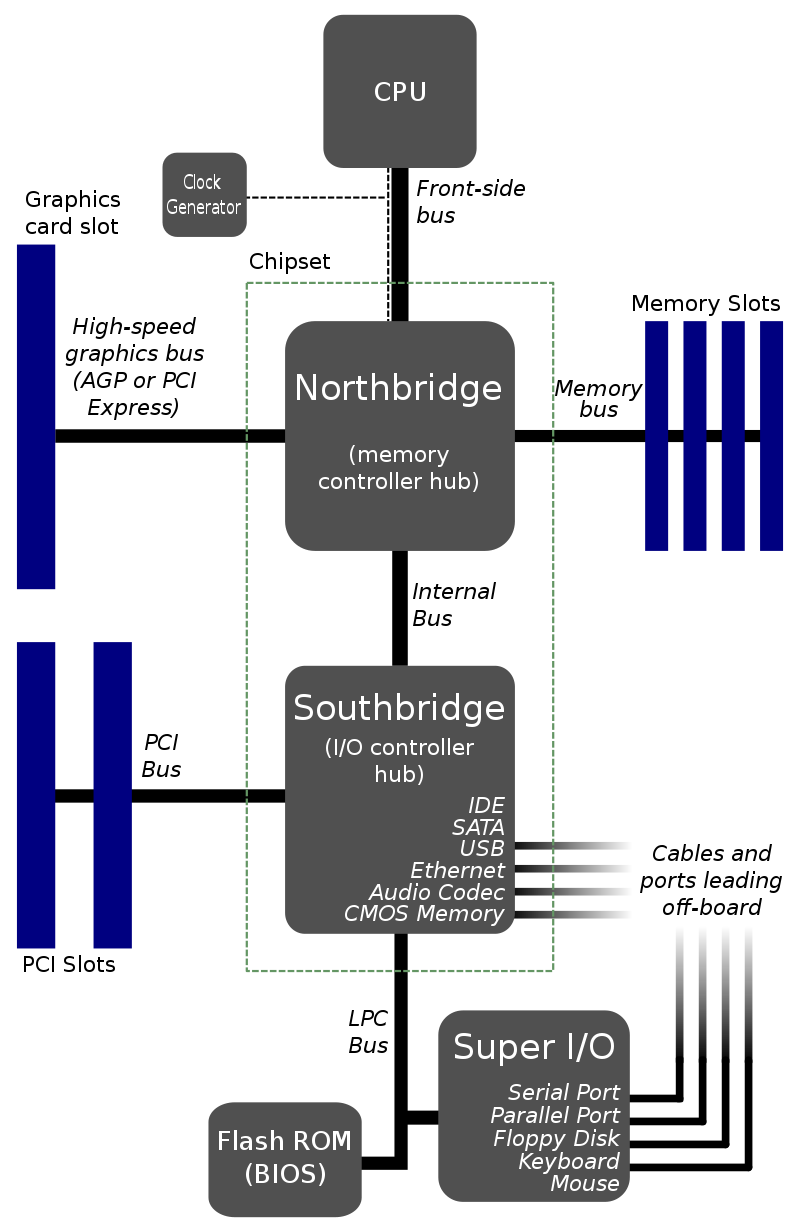 By Original: Gribeco at French WikipediaDerivative work: Moxfyre at English Wikipedia - This file was derived from:  Diagramme carte mère.png, CC BY-SA 3.0, https://commons.wikimedia.org/w/index.php?curid=3789066Identifying common parts of the motherboard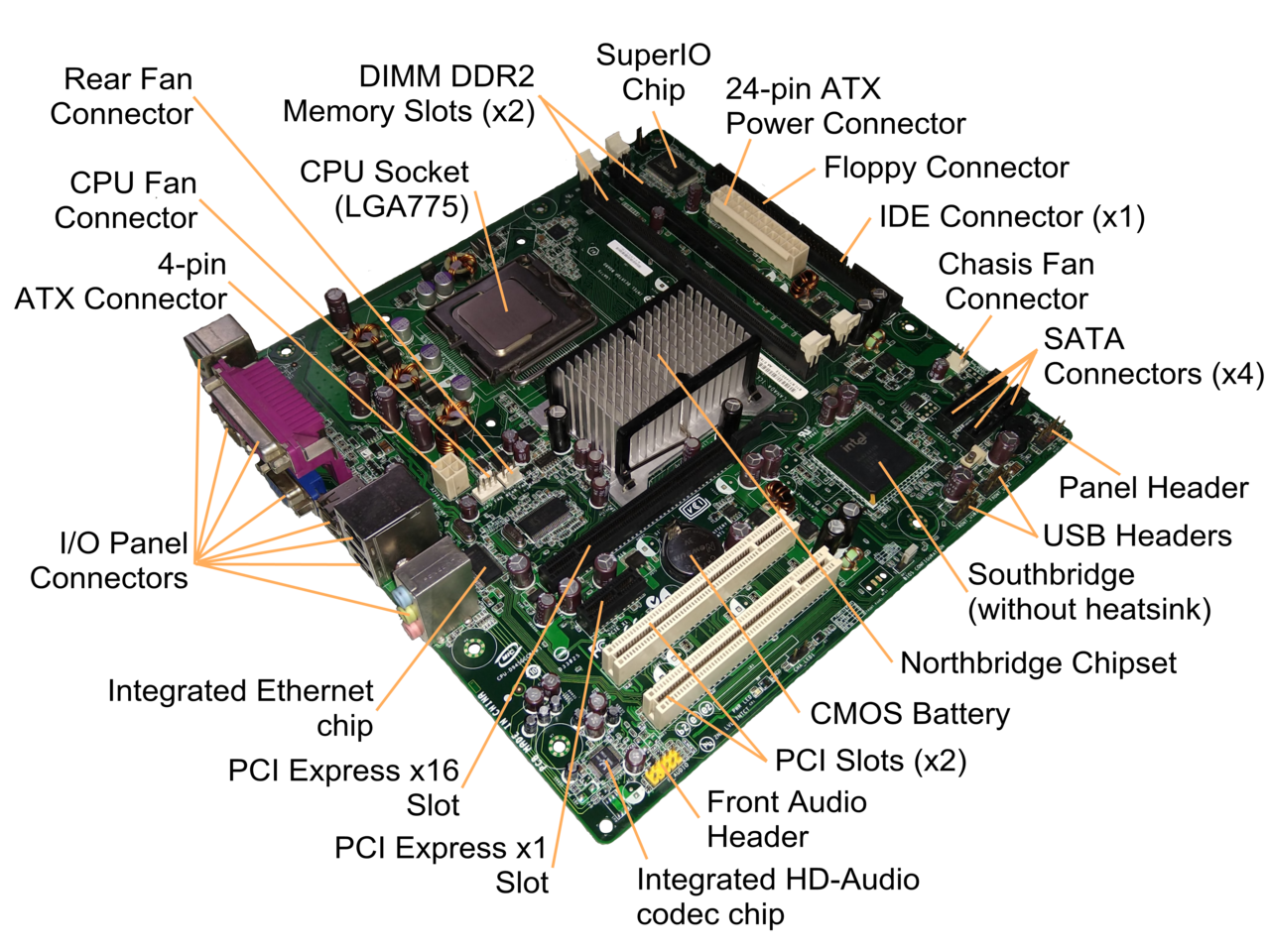 By JulianVilla26 - Own work, CC BY-SA 4.0, https://commons.wikimedia.org/w/index.php?curid=8422571The CPUThe Central Processing Unit, or CPU, is the brains of the computer and is responsible for controlling the flow of data throughout the computer and for executing program instructions.The microprocessor, or CPU, is a computer chip which plugs into a special socket on the motherboard and can be removed or replaced easily.There are several manufacturers of microprocessor chips, the major two being INTEL and AMD.  In general, most motherboards can accept chips from either manufacturer; however, some boards are designed specifically for one type of chip only.The operating speed of the CPU is one of the most critical factors in the computer's processing power.The Speed of a CPUAll microprocessors are not created equal.  They vary in the speed at which they carry out their tasks and the volume of tasks they can do.The speed of the CPU is controlled by the electronic clock that is connected to it on the motherboard.  This clock generates electrical 'ticks' millions of times every second.  The number of ticks is called the clock speed of the computer.Because one tick is actually an electrical cycle, clock speeds are measured in millions of cycles per second—megahertz (MHZ), or 1 thousand million cycles per second—gigahertz (GHZ).  The faster the clock speed, the faster the computer can process data.MemoryMemory is a critical component of all computer systems and comes in the form of blocks of integrated circuit chips.  Although there are two types of memory in all computers (RAM and ROM), the term 'memory' is used to indicate the amount of temporary storage (RAM) that the computer has installed.  More RAM can be easily added to the system to increase its temporary storage capacity, and consequently, its processing power.RAM (Random Access Memory)ROM (Read Only Memory)NOTE: There is also a third type of memory known as 'Read/Write memory'.  This is the type of memory used to store and retrieve data.RAMRandom Access Memory (RAM) is the CPU's memory or workspace.  Software you want to work with is loaded from the hard disk drive into RAM.  RAM is short term memory.  When the power is turned off, any data in RAM is lost.  Because of this loss of data, RAM is said to be 'volatile' memory.RAM is measured in terms of how many characters it can contain.  The technical term for this character is a byte.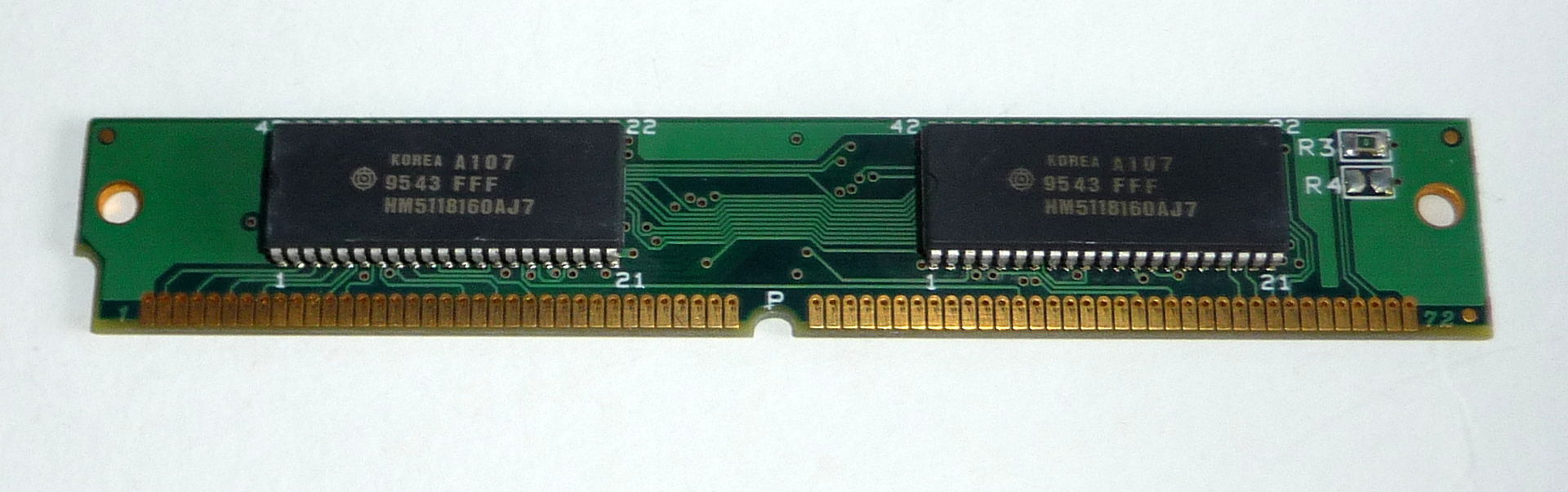 By Pavel Ševela, CC BY-SA 3.0, https://commons.wikimedia.org/w/index.php?curid=18309858The amount of RAM installed in a computer is usually stated in megabytes for older computers that had limited amounts of memory or in gigabytes for more modern computers.The amount of RAM in the computer affects the size and number of programs that it can execute.  Additional RAM can be added into a computer by directly inserting additional memory chips, or by installing a circuit board containing additional memory chips.  On most new PCs, 512 MB of RAM should be sufficient, and 1 GB is the best for graphics/video editing.  The most common type is DDR RAM, while RD (Rambus) memory is gaining popularity.ROMRead Only Memory (ROM) is a form of memory which could be said to be 'locked'.  With ROM, data or programs are written to the component at the time of manufacture, and are retained permanently, even if the power to the computer is turned off.  For this reason, ROM is called non-volatile memory.The BIOS (Basic Input and Output System) chips on the motherboard are an example of ROM.At start up, the system memory is empty.  The computer needs instructions from the BIOS chip to tell it what processes need to be initiated to make the computer operate.BusA bus is a pathway of wires and connectors which provides the link between the input, output, processing and storage and control devices.  That is, the bus allows the CPU to transport data to and from memory, receive input from external devices, and send output to external devices.  In addition to the data, a bus also carries the addresses of the source and destination of the data.On the motherboard, they are fine, metallic strips etched on to the board.  At the place at which they leave the motherboard, they are replaced by a ribbon, or cable, of fine wires in order to connect to other devices, such as a disk drive.Expansion slots and cardsWhen PC users need to increase their computer's functionality, they can add new features to the processing hardware through expansion slots on the motherboard.  Expansion slots are designed to link the processor and existing memory to circuit boards or expansion cards, which support new computing options.  Expansion cards are available for increasing memory, adding 3D graphics, connecting to a fax machine, providing multimedia capabilities like sound and video I/O and installing cache memory.  Personal computers will have from three to eight expansion slots on the motherboard.  Installation of new expansion cards is quite easy.  For example, users wishing to add 3D graphics need only purchase a 3D graphics adaptor board and slip it into an expansion slot.  New expansion boards are often accompanied by a disk containing a related device driver.  The driver must be installed on the system disk.  The new graphics capabilities become immediately available after rebooting the computer, although related software packages sometimes need to be installed again.Cache memoryCache memory is information from recently accessed data that is stored so other computers which need the same data can access it immediately.  For example, proxy servers cache recent downloads from the internet.  When you want to access this information at a later time the same downloads come instantly from the proxy server, rather than having to be slowly downloaded again from the original site.External connectorsI/O portsTo accommodate different types of input and output hardware, a computer has several places where the input/output, as well as storage-hardware is connected to the processing unit.  These places, connected to the motherboard, are called I/O (Input/Output) ports.Three types of I/O ports are available: serial, parallel and USB.  Serial ports have been around for decades.  Parallel ports are a more recent invention and are much faster than serial ports.  USB ports are only a few years old and will likely replace both serial and parallel ports completely over the next several years.Serial and parallel portsConsidered to be one of the most basic external connections to a computer, the serial port has been an integral part of most computers for more than 20 years.  Although many of the newer systems have done away with the serial port completely in favour of USB connections, most modems still use the serial port, as do some printers, PDAs and digital cameras.  Few computers have more than two serial ports.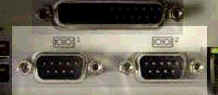 Data is sent between the computer and the attached hardware one bit at a time with a serial port.  When a parallel port is used, the entire bit pattern for a single character is sent at the same time.  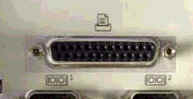 The advantage to using a parallel port is that it is faster than a serial port, as it sends several bits simultaneously.  However, the I/O and storage hardware must be physically close to the computer.  While serial ports do not provide as high a transmission speed, the peripherals can be further away.  Serial ports are used to help send data over telephone and other communication lines.While USB is becoming increasingly popular, the parallel port is still in use to connect a range of peripherals.When a PC sends data to a printer or other device using a parallel port, it sends eight bits of data (one byte) at a time.  These eight bits are transmitted parallel to (beside) each other, as opposed to the same eight bits being transmitted serially (all in a single row) through a serial port.USB portsAll computers today come with one or more Universal Serial Bus connectors.  These USB connectors let you attach everything from mice to printers to your computer quickly and easily.  Connecting a USB device to a computer is simple; find the USB port on your machine and plug the USB connector into it.The Universal Serial Bus allows you to connect up to 127 devices to a computer.  Each device can consume up to a maximum of 6 megabits per second of bandwidth.Just about every peripheral made now comes in a USB version.  These include printers, scanners, mice, joysticks, flight yokes, digital cameras, webcams, scientific data acquisition devices, modems, speakers, telephones, video phones, storage devices and network connections.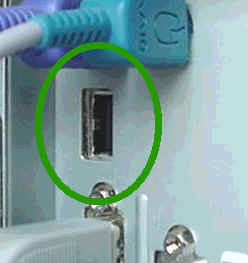 If it is a new device, the operating system auto-detects it and asks for the driver disk.  If the device has already been installed, the computer activates it and starts talking to it.  USB devices can be connected and disconnected at any time.Many USB devices come with their own built-in cable, and the cable has an "A" connection on it.  If not, then the device has a socket on it that accepts a USB "B" connector.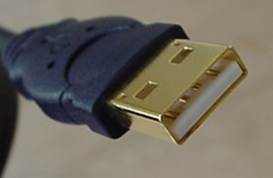 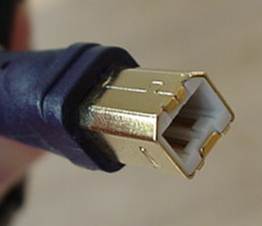 The USB standard uses ‘A’ and ‘B’ connectors to avoid confusion.  ‘A’ connectors head ‘upstream’ toward the computer, while ‘B’ connectors head ‘downstream’ and connect to individual devices.Most computers that you buy today come with one or two USB sockets.  With so many USB devices on the market today, you easily run out of sockets very quickly.  The easy solution to the problem is to buy an inexpensive USB hub which can support up to 127 devices.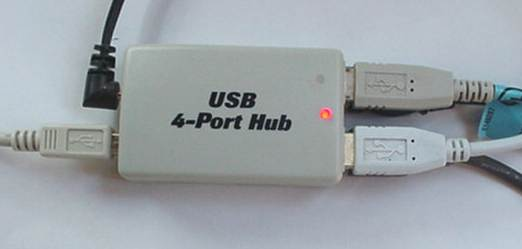 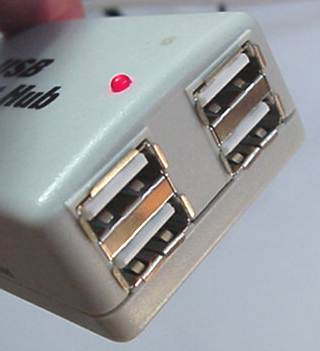 A hub typically has 4 new ports but may have many more.  You plug the hub into your computer, and then plug your devices (or other hubs) into the hub.  By chaining hubs together, you can build up the number of available USB ports on a single computer.Key terms and conceptsThis unit defines the competency required to install operating system software and to make adjustments as a means of optimising the system to accommodate business and client needs.  Make sure you have a good grasp of the following terms and concepts.ActivitiesActivity 1: QuestionsDefine operating system and name two different operating systems?
What is the purpose of an operating system?
Describe two functions of the operating system?
Describe how an operating system may be optimised?
What are the features of each of the following?batch systemreal-time systemmulti-tasking system
What is virtual memory and when would you use it?
What is the difference between minimum and recommended system requirements for the installation of vendor products?
What are the differences between single-user, network and site licences?
What is the difference between operating system software and application software?
What are the benefits and limitations of the following operating systems?single-user/single taskmulti-user/multitaskingnetwork
What are some of the features of an open source operating system?  Eg Linux
What is meant by technical specifications?
Define the following power management settingshibernatesleep timersstandbysuspendwake-on-LAN (local area network)
Outline the steps involved in installing an operating system.
Describe file management functions that need to be implemented to ensure that a confidential document can only be accessed by authorised users and that the document is up to date.
A company carries out a full backup on Tuesday and Friday nights and a differential backup on Monday, Wednesday, Thursday, Saturday and Sunday nights.  On Monday morning, the file server failed and caused all files to be destroyed.  Explain which backups need to be restored and in what order.
Access to a document needs to be restricted to a small group of users.  Explain how this could be achieved.Explain the difference between a full installation, typical installation, and a custom installation.
Explain each of the following installation methods:boot mediafactory recovery partitioninstall from imagenetwork installationrecovery disk
A company’s operating system needs to be upgraded.  How will you identify when the best time to do this will be?  Explain when you think the best time to upgrade the computers will be and why?Activity 2: Multiple choice 
These questions are acknowledged as from past HSC examinations and © 2019 NSW Education Standards Authority (NESA) for and on behalf of the Crown in right of the State of New South Wales.
Which of the following is an example of an open source operating system?WindowsMac OS XUnixLinuxWhich is an example of virtual memory?allocating a section of RAM only for the operating systemusing disk space to supplement RAMusing memory exclusively for network connectivitygiving applications running on the server priority to RAM accessWhich of the following are steps that you can take to tune performance?processor schedulingmemory usagevirtual memoryall of the aboveThe technique for swapping items between memory and storage is called:swap filepagingthrashingall of the aboveA computer network in a business that provides data processing services for its employees is an example of:a real time systema multi-tasking systema batch systeman online systemWhat type of computer system performs one task at a time and updates a central database instantly?a real time systema multi-tasking systema batch systeman online systemAn operating system manages:computer memory requirementscommunication between the various computer devicesstoring and retrieving files for your computerall of the aboveWhen an operating system spends much of its time paging, instead of executing application software this is known as:formattingswappingspoolingthrashingWhat stores configuration information about the computer?  Eg the amount of memory, keyboard, etc.ROMCMOSPOSTRAMWhat is a EULA (end-user license agreement)?a single user license agreementa site licensea network licensenone of the above	A computer appears to be switched off.  When the mouse is moved, the monitor immediately displays the active desktop and is available for use.  Which of the following power management configurations has been used?StandbyHibernateWake-on-LANScheduled shutdown	Which row of the table correctly describes the features of open source operating systems and proprietary operating systems for a single-user machine licence?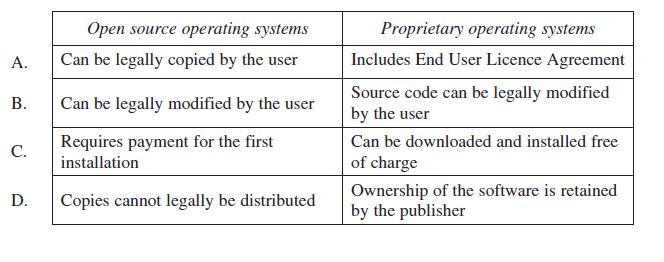 	A full system backup is done every Friday night and a differential backup every night Monday to Thursday.All files were damaged on Wednesday from a malicious software attack.Which nightly backup(s) should be used to restore the files?TuesdayTuesday and FridayMonday and TuesdayMonday, Tuesday and Friday Which of the following should be used to determine if a service on a computer has stopped?DefragmentBoot managerRegistry editorSystem configurationWhy would driver signature enforcement be disabled?To install an unofficial driverTo allow a driver to be uninstalledTo stop automatic updates of driversTo enable all drivers to load during safe-mode startupWhich of the following is managed by a computer’s operating system?BIOSCPU usagePower supplyCMOS batteryWhich of the following is the best method for safely removing a portable flash media device from a computer?Pull the device out gentlyHibernate the computer then remove the deviceClose any open windows then remove the deviceStop all related processes then remove the deviceA DVD is inserted into a computer then the computer is restarted.  The computer connects to the network and retrieves a task sequence to install an operating system image.Which installation method is described above?Boot media installation with a recovery diskRecovery disk installation with a network imageNetwork installation using boot mediaInstall from an image using a network bootWhich of the following is permitted under the licence of an open-source operating system software?Sell the softwareDownload the software for freeChange the name of the softwarePlace a copyright on the software
The diagram represents the results of running a diagnostic utility before and after performing a process on a hard drive.  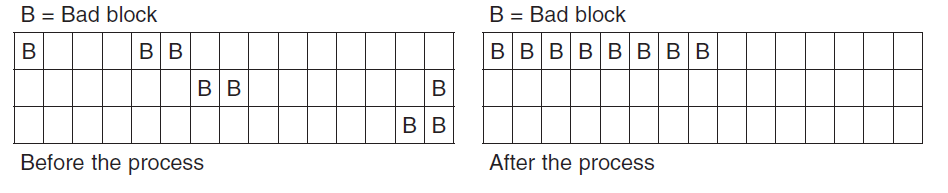 Which of the following processes has been performed on the hard drive?File sharingOptimisationSystem backupFile compressionActivity 3:  example HSC Examination questionsThese questions are acknowledged © 2019 NSW Education Standards Authority (NESA) for and on behalf of the Crown in right of the State of New South Wales.These questions should be answered in the suggested number of lines (handwritten) as it gives a guide to the length of your response.  

Plan out your answer and key points before you commence.Question 1Explain how a business can be affected by malicious software.  (2 marks)A user reports that they cannot log on to the network.  What troubleshooting steps should be taken to resolve this issue?  (3 marks)Question 2What are TWO functions of an operating system?  (2 marks)Describe how an operating system may be optimised.  (3 marks)Putting the theory into practiceExercise 1: Viewing virtual memory windowsThis exercise will allow you to display the current paging file.  The paging file is an area on the hard disk which Windows uses as if were RAM.Click Start-Control PanelClick the System iconClick the Advanced tabUnder Performance options click SettingsClick the Advanced tabClick Change buttonWhat is the current paging file size?Is it set at the recommended initial size?
Exercise 2: Viewing event viewerThis exercise will allow you to use the Event Viewer to view valid and invalid Log in attempts as well as events logged by Windows XP components.  For example, the failure of a driver or other system component to load during start up is logged in the System log.Log on as administratorStart-Administrative Tools-Event ViewerClick on the Security LogIs there any Failed Audit?  If so, why do you think the failed audit has occurred?  Click on the System LogAre there any Errors?  If so, record the Source and Event ID?Go to the Microsoft site and find out what the errors mean?Exercise 3: Using task manager to view applicationsYou can use the Task Manager to view applications, processes and performance.  In this next activity, you will be using CTRL+ALT+DEL to view the applications currently in use.Open a few applicationsPress CTRL+ALT+DELClick the Task Manager buttonClick the Application TabWhat applications are currently running?
Exercise 4: Using task manager to view processesThis exercise will allow you to use the Task Manager to view processes that are running.  A process is an executable program such as Windows Explorer.Press CTRL+ALT+DELClick the Task Manager buttonClick the Processes TabList the first three processes and information on each.Exercise 5: Using task manager to view performanceThis exercise will allow you to use the Task Manager to view your computer's performance.Press CTRL+ALT+DELClick the Task Manager buttonClick the Performance TabRecord the CPU usage.Record the Page File usage.What is the total available Physical Memory?What is the available Physical Memory?What is the Physical Memory for System Cache?What are the Totals for the following items?ThreadsHandlesProcesses
Exercise 6: Using task manager to view networkingThis exercise will allow you to use Task Manager to view the network adapter installed on our computer, network utilisation, speed of network card and whether it is operational or not.Press CTRL+ALT+DELClick the Task Manager buttonClick the Performance TabView the results of the Wi-Fi or Ethernet adapterExercise 7: Using task manager to set a process priority settingYou can use the Task Manager to view applications, processes and performance.  In this next activity you will be using CTRL + ALT + DEL to view the applications currently in use.  You will then configure a process priority for explore.exe to Above Normal.  Configuring the process to Above Normal will assign more central processing resources to the resource.Open the following applications: My Computer, Notepad, PaintPress CTRL + ALT + DELClick the Task manager buttonClick the Applications TabWhat applications are currently running?Click the Processes tabRight click the process explorer.exeList the options availableSelect Set PriorityClick Above NormalRecord the Task Manager warning that appearsClick No to disregard the changesExercise 8: Check for processor bottlenecksIn this next activity you will be using System Monitor to monitor the processor for bottlenecks.  The purpose of monitoring the processor for bottlenecks is it tells you whether the current central processing unit (CPU) is adequate to handle computer tasks.  If the reported processor time is consistently greater than 80% then you need to upgrade the central processing unit (CPU).Log on as administratorStart-Administrative Tools-PerformanceEnsure the Performance console is openClick the Add button (+)Using the drop down list box, Select counters from computer, select your computerFor the Performance Object, select, ProcessorSelect as the counter, % Processor Time.  Leave Total as the default for instances.Click Add button (+)Monitor the system for several minutes to determine if there are any processor problems.  You may wish to start several applications on your client to see if this has any effect.Click on the View Report iconRecord the % Processor TimeOnce you are finished click on the Delete button to undo your changes.Exercise 9: Creating a scheduled taskIn the following activity you will create a scheduled task which will open notepad every day at a specific time that you select.Start-All Programs-Accessories-System ToolsDouble click Scheduled TasksDouble click Add Scheduled Task icon, NextTo start a task not on the default list, click BrowseEnter the string: c:\Windows\system32\notepad.exe in the File windowsClick OpenProvide a name for the scheduled task, select the option, When I logonNextClick Finish to complete the task creationTest your system by logging out then logging inExercise 10: Deleting a scheduled taskIn the following activity you will delete the scheduled task you created in Exercise 9.Start-All Programs-Accessories-System ToolsDouble click Scheduled TasksRight click on the task you created in Exercise 9Select DeleteSelect Yes to send the task you created to the Recycle BinHSC Focus AreasFor the purposes of the HSC, all students undertaking the 240 HSC indicative hours course in Information and Digital Technology must address all of the mandatory focus area content plus one stream focus area.  IDT Mandatory focus areasWorking in the industryOperating system softwareDiagnostic testingSafety IDT Stream focus areas (know which one of the stream focus areas you are studying)Web and software applicationsNetworking and hardwareDigital animationThe scope of learning describes the breadth and depth of the HSC Content and has been grouped together into key ideas/areas.  The scope of learning describes the minimum content that must be addressed, and the underpinning knowledge drawn from the associated unit(s) of competency, in this case ICTICT302	Install and optimise operating system software .How to use the scope of learning for ‘Operating System Software’ (which follows over).draw up your own mind map showing the connection between the various concepts listed; examples appear on the last page of this moduleuse the key terms and concepts to add to your mind mapadd examples or case study prompts to show how the concept is applied in the information technology working environmentThe following information is taken directly from page 29 ff of Information and Digital Technology Curriculum Framework  Stage 6 Syllabus (NSW Education Standards Authority) for implementation from 2020. © 2019 NSW Education Standards Authority (NESA) for and on behalf of the Crown in right of the State of New South Wales.Key term or conceptand definitionActive listeningA way of listening and responding to another person using both verbal and nonverbal feedback, eg paraphrasing, questioning and gestures such as nodding.Adjustment recommendationsRecommending changes to the system.Application softwarePrograms designed to assist the user with particular tasks, eg MS Office for word processing, spreadsheets, etc.Batch systemA type of operating system that processes a number of jobs together, eg phone bills sent out all together.Client evaluation/feedbackClients appraisal and comments of the operating system in terms of usability of the system.Client/userThe customer or end user of the computer system.Commit memoryMemory being currently accessed.Cross platformIs a program that runs the same on multiple operating systems (compatibility), eg a Microsoft Word document created on a Macintosh computer can be viewed and modified on a Windows computer.CPUThe central processing unit is the component in a computer that interprets instructions and processes data contained in computer programs.Customise desktop and viewing optionsArranging the desktop interface to suit the needs of the user.Default settingsThe original settings of the computer system.Diagnostic toolsTools to help the user determine if a computer system is working correctly.Evaluation and selection of operating systemsThe method by which an operating system is chosen to run a computer system.FATThe file allocation table is the part of the hard disk where information is stored about the location of each piece of information on the disk and the location of unusable areas of the disk.Features and functions of operating systemsThe tasks that an operating system perform, eg starting the computer and managing memory.Feedback mechanismA method for determining information about the result of an event eg feedback on new operating system from the user.File systemOrganises the file system on hard disks, eg FAT or NTFS.GUIThe graphical user interface is a user interface that uses windows, icons, and menus.HandlesA value that uniquely identifies a resource such as a file so that a program can access it.HardwareComputer hardware refers to the physical parts of a computer and related devices, eg monitor, mouse, motherboard.Implementation planA detailed plan on how a new system will be installed, setup, and changed over from the old system.  It includes the tasks involved, time frame, resources needed and cost.Install and configure application softwareInstalling software then arranging it to meet the needs of an organisation or user.  Eg Installing Windows Vista and then putting shortcut icons on the desktop that the user would frequently access.Install, configure and optimise operating systemInstalling the operating system and then configuring the system to suit the needs of the organisation or user (eg user accounts).  Optimising the operating system means using different system tools which can improve an operating system's performance.  Eg installing service packs to fix problems, using the disk defragmenter tool to reorganise files and unused space on the hard drive.Installation optionsOptions available when installing software, eg full, typical, portable, custom.InteroperabilityThe ability of a system to work with other systems.KernelManages the basic operations of the operating system and the computer's processor.LicensesIs the legal right to use the softwareManaging new technologyThe methods by which users are coping with the new systems put in place, eg user training.Memory managementOperating system activity that manages memory requirements of the computer by making best use of RAM.Minimum and recommended system requirementsThe bare minimum specifications that are required for a system to run and the suggested requirements.Multi-tasking systemCapable of executing multiple processes or tasks, simultaneously.  Eg new iPhone operating system allows the user to run more than one app at the same time.NTFSNew technology file system - provides security, reliability and advanced functions such as encrypting a file that was not available in FAT (file allocation table).One-to-one instructionProviding individual instruction.Open source softwareIs software provided for use, modification and redistribution and can be downloaded from the internet at no cost.  This software has no restrictions from the copyright holder regarding modification of the software's internal instructions and redistribution of the software.Operating system softwareManages the overall operation of various computer tasks such as monitoring the computer's status, handling executable programs, interruptions and scheduling of operations.Operating system vendorsAre the suppliers of operating systems.Operating systemsA group of computer programs that coordinates all the activities among computer hardware devices, eg Windows Vista, Windows 7 and Linux.Process schedulingAllows you to make the best use of the processor time for running program or background services.Purpose of the operating systemThe functions or tasks that an operating system performs, eg starts the computer.Questioning techniqueA method of asking questions in order to gather the required information.  Eg open, closed or reflective.RAMRandom access memory is the temporary memory used for the storage of programs and data.Real time systemIs a system that guarantees to receive, analyse and produce output in an agreed time frame.Sources of informationProduct information on computers, eg magazines, internet, manufacturer's and vendors.System functionalityHow the current computer system operates.System securityProtection of the operating system including user accounts, passwords and firewalls etc.Technical specificationsSpecifies the manufacturers technical specifications for their products, eg features included in a software application.ThreadAllows the programs to run many actions sequentially or all at once.Virtual memoryA portion of a storage medium allocated to function as additional RAM by the operating system.Workplace documentationDocumentation available in the workplace on the operation and use of various systems, eg the operating system.operating systemspurpose of an operating system:as a computer’s foundation softwareto manage:all software applications running in a computerallocation and use of a computer’s resources:access and securitycentral processing unit (CPU) timehard disk spacememoryperipheral devicesto provide a user interfacebasic function of an operating system related to:file system structuresmemory management, including the role of virtual memorymanagement of process schedulesfeatures and capabilities of different types of operating systems:batch operating systemsreal-time operating systemsmulti-tasking systemsexamples of commonly used operating systems for desktop and mobile devices and the differences between them in relation to:licensing:proprietaryopen sourcehardware requirementsselecting an operating systemhow a range of requirements affects the choice of an operating system:workplacehardware and software:vendor specificationstype and/or number of software licensessecurityaccessibility for users with special needsmaking recommendations for an upgrade to, or a new, operating system:steps involvedmethods of documentingprovision of documented recommendations to the workplace and/or clientsselecting an operating system cont/dimportance of communication with the client/system users, supervisor/manager and suppliers when selecting an operating systeminstalling an operating systemsteps involved in installing an operating system:identify suitable compatibilityimportance of compatibilitydifference between minimum requirements and recommended requirementscheck compliance with vendor specificationsimplement strategies to minimize disruption to the system user and/or the workplaceapply knowledge of the required installation components:configuration of power managementhibernatesleep timersstandbysuspendwake-on-LAN (local area network)safe removal of peripheralsdevice manager:driver signinginstallation and updating of device driversverificationdisk preparation order:backup existing dataformatting the drivepartitionstarting the installationfile systemsuser data migrationrange of options for installing an operating system:boot mediafactory recovery partitioninstall from imagenetwork installationrecovery diskconfiguring an operating systemhow to correctly configure an operating system:choice of a relevant operating system user interfacein accordance with workplace requirementsto meet the needs of usersconfiguring an operating system cont/da range of common configuration utilities for one operating system:creation of folders and navigation of the directoryfile attributes, creation, extensions and permissionsadministrative tools, including:system settings (control panel or system preferences)computer managementevent viewerperformance monitorservicestask managercommand line utilities, including ipconfig/ifconfig and Pinggraphical user interface utilitieslocation of basic network settings between operating system versionsoptimising an operating systemimportance of optimising an operating system to meet workplace requirements and user needsimpact of workplace requirements on how and when system adjustments are made:times when the system can be made availablewhether the work is performed in-house or by the system vendorcontracting arrangements relating to ICT purchasingICT policy and procedures for service levels and installing softwareimportance of providing instructions for users of a new operating systempurpose and importance of documenting action taken in relation to installing, configuring and optimising an operating system:handover documentationuser support documentationmethods that may be used to obtain client/user feedback on a new system:interviewmeetingquestionnairesurvey